In deze infonota bundelen we een aantal kleinere maar belangrijke onderwerpen die we onder de aandacht willen brengen:Heroverweging: aanleveren bijkomende informatieInhoudelijke aanpassingen websiteNieuwe infolijn MDT’sAanvulling infonota INF/19/43Gebruik steeds de correcte versie van een formulierZeer uitzonderlijke zorgbehoefteModule D in combinatie met indicatiestellingsverslag (ISV)Heroverweging: aanleveren bijkomende informatieBij het indienen van een verzoek tot heroverweging doet de persoon met een handicap voor de bijkomende motivatie vaak beroep op het MDT. In de uitnodigingsbrief, waarvan het MDT een kopie ontvangt, staat uitdrukkelijk vermeld wanneer deze informatie aan het VAPH bezorgd moet worden.We willen nogmaals benadrukken dat deze deadline noodzakelijk is om een goede voorbereiding door de commissieleden mogelijk te maken.We vragen dan ook om de bijkomende informatie tijdig te bezorgen. Als dat om bepaalde redenen niet mogelijk is, bestaat nog altijd de mogelijkheid om in overleg met de klant, de bespreking van het dossier uit te stellen.Inhoudelijke aanpassingen websiteEnkele pagina’s met betrekking tot de stoornissen werden inhoudelijk aangepast:Auditieve stoornisOp deze pagina werd het volgende aangepast: U moet in bijlage bij de module altijd een recent toonaudiogram toevoegen met gehoordrempels van beide oren, gemeten zonder correctie onder hoofdtelefoon. Wanneer de persoon zich in de overgangszone (gemiddeld gehoorverlies van 41 dB tot en met 55 dB) bevindt, is het verplicht om bijkomend een spraakverstaanbaarheidstest toe te voegen. De spraakverstaanbaarheidstest moet afgenomen worden door een NKO-arts of audioloog in vrij veld, in stilte, met optimale correctie (= met hoorapparaat en/of CI-processor) en aan een luidheid van 65 dB SPL. Visuele stoornisOp deze pagina werd het volgende aangepast: Bij gezichtsveldproblemen moet u steeds een recent gezichtsveldonderzoek aan het verslag in bijlage toevoegen, bijvoorbeeld Goldmann-perimetrie en/of automatische gezichtsveldmeting voor het centrale gezichtsveld. Esterman wordt niet aanvaard aangezien het geen kwalitatief onderzoek is voor het gezichtsveld. Verstandelijke handicapRecent verscheen het vernieuwde classificerend diagnostisch protocol van het kwaliteitscentrum voor diagnostiek. Daarin wordt een nieuwe tabel opgenomen met kwaliteitslabels voor elke intelligentietest. Die tabel is nu ook terug te vinden op de website van het VAPH. Ook de tekst over IQ-testen werd licht aangepast.Nieuwe infolijn MDT’sVanaf 15 maart installeert het VAPH een gloednieuwe infolijn die enkel voor MDT's bedoeld is. Als MDT heeft u immers specifieke informatie nodig, die u kan helpen bij het opmaken van de verslagen voor personen met een handicap. Daarom wil het VAPH u een snelle BtoB (business-to-business) infolijn aanbieden, zodat u accuraat de juiste benodigde informatie kunt bekomen. Tot nu belde u naar de klantenlijn van het VAPH, waar u via een keuzemenu inhoudelijke vragen kon stellen aan het juiste team. Maar deze klantenlijn was uiteindelijk vooral bedoeld voor de personen met een handicap of hun netwerk, die een vraag hebben voor het VAPH. Het uitgebreide keuzemenu werd door hen echter aanzien als een complex obstakel. Om onze dienstverlening klantvriendelijker te maken hebben we ervoor gekozen om vanaf maart het keuzemenu uit de klantenlijn te halen en de oproepen meteen door te schakelen naar het contactcenter (en niet langer te werken met doorschakelingen op basis van de mogelijke keuzes op dit nummer). In dat contactcenter staan tientallen 'dedicated' operatoren klaar om de klanten meteen verder te helpen bij algemene vragen of hen te verbinden met de juiste VAPH backoffice. Dit is nodig bij de meer complexe dossiervragen.Een gloednieuwe aparte infolijn voor MDT's : bel vanaf nu naar 02/249 30 31Omdat het voor u als MDT niet interessant is om voor een antwoord op uw (meer technische) vragen verbonden te worden met het (algemene) contactcenter,  stellen we u een aparte lijn ter beschikking. Deze lijn zal u via een eenvoudig keuzemenu, op maat van uw vragen, meteen doorverbinden met de correcte VAPH backoffice. Wij hopen u met deze nieuwe service op maat efficiënt te helpen bij de specifieke opdracht die u vervult voor aanvragen bij het VAPH. De lijn is enkel bedoeld voor u als MDT en het nummer wordt ook enkel naar jullie gecommuniceerd. Als u het nummer belt, krijgt u volgende keuzemogelijkheden :Heeft u een vraag over de aanvraagprocedure voor een persoonsvolgend budget, een hulpmiddel of aanpassing of de beslissing hierover?  -> TTH (*)Heeft u een vraag over de opmaak van modules A, B of C, het globaal beeld van module D of een woningaanpassing?  -> IDT (**)Heeft u een vraag over het motivatieverslag van module D voor de aanvraag van een hulpmiddel of aanpassing?  -> TTH  Heeft u een inhoudelijke vraag over de aanvraag van een noodsituatie, spoedprocedure, maatschappelijke noodzaak of procedure niet-aangeboren hersenletsel? ->  IDT Wij hopen u hiermee een efficiënt communicatiemiddel aan te bieden en onze samenwerking verder te optimaliseren. We staan ook steeds open voor suggesties tot verbetering of aanpassing.(*) U wordt verbonden met het Team Toeleiding en Hulpmiddelen van de gekozen provincie(**) U wordt verbonden met het Interdisciplinair Team van de gekozen provincieAanvulling infonota INF/19/43Op 1 juli 2019 werd een aangepaste versie van de IMB-regelgeving van kracht. De wijzigingen die toen werden ingevoerd, zijn gecommuniceerd in infonota INF/19/43. Eén wijziging is toen niet vermeld in de infonota. We willen die nu alsnog toelichten.De indeling van de refertelijst werd toen aangepast van diverse domeinen (anti-decubitusmateriaal,...) naar 5 algemene groepen van activiteiten (Communicatie, Wonen,...). Door deze herindeling van de hulpmiddelen moest de opsomming van de hulpmiddelen in artikel 7 van het IMB-besluit die kunnen toegekend worden voor personen met een handicap die in een WZC, een ROB of RVT verblijven, aangepast worden. Er is echter niets veranderd aan de mogelijkheden die geboden worden. Om misverstanden te vermijden, willen we die mogelijkheden binnen de huidige refertelijst nog eens duidelijk stellen.   Personen met een handicap die verblijven in een WZC, ROB of RVT kunnen beroep doen op: Alle hulpmiddelen onder de activiteiten communicatie en mobiliteit; de specifieke zetel voor personen met de ziekte van Huntington; de aangepaste stoelen en tafels; het mechanische eetapparaat; de draaischijf;de hulphond; de hoorhond; de kleurendetector; de aangepaste kledij voor een persoon met een ernstige gedragsstoornis In de motivering bij de aanvraag moet de doelmatigheid, de noodzaak en de voorziene gebruiksfrequentie van het gevraagde hulpmiddel voor de aanvrager wel steeds aangetoond worden. De hulpmiddelen die niet onder deze opsomming vallen, kunnen in geen geval door het agentschap vergoed worden.Gebruik steeds de correcte versie van een formulierHet VAPH stelt een aantal formulieren ter beschikking voor het aanvragen van tegemoetkomingen voor hulpmiddelen. Het gaat onder meer om de formulieren ‘Aanvraag hulpmiddelen en aanpassingen’, ‘Aanvraag van een tegemoetkoming in de kosten van incontinentiemateriaal’ en ‘Aanvraag van een tegemoetkoming in de kosten voor vervoer en verblijf’ en de formulieren voor de vereenvoudigde aanvraag van hulpmiddelen en aanpassingen. Deze formulieren worden af en toe aangepast om de nodige info zo goed mogelijk af te stemmen op de gevraagde tegemoetkoming. Zo werd het formulier voor de vereenvoudigde aanvraag recent herwerkt tot 3 varianten die elk zeer gericht informatie vragen voor specifieke aanvragen. Meer informatie daarover vindt u op onze website. Ook aan het formulier voor de aanvraag van een tegemoetkoming in de kosten van incontinentiemateriaal gebeurde al een tijd geleden een inhoudelijke wijziging waarbij het begrip ‘passieve zindelijkheid’ werd vervangen door het ruimer toepasbare ‘partiële zindelijkheid’. We merken echter dat er ook geruime tijd na het aanpassen van formulieren nog oude versies door cliënten worden bezorgd. We vragen dat u als MDT uw cliënten steeds verwijst naar de recentste versie van een formulier die te vinden is op de website van het VAPH. Op de website wordt ook verduidelijkt hoe documenten op een correcte manier aan het VAPH kunnen worden bezorgd.Indien toch een vorige versie van een formulier wordt gebruikt, probeert het VAPH te vermijden om een nieuw formulier op te vragen maar soms is het opvragen van bijkomende informatie onvermijdelijk omdat die onvoldoende voorhanden is in het oude formulier. Zeer uitzonderlijke zorgbehoefte Op de website, o.a. op de pagina met informatie over de module D voor MDT’s, vindt u sinds kort meer informatie over de zeer uitzonderlijke zorgbehoefte (ZUZ). Deze toelichting kan u bij het opmaken van een aanvraag voor een tegemoetkoming in de refertelijst helpen af te wegen of er sprake kan zijn van een ZUZ en hoe deze te motiveren. Bij een aanvraag voor een ZUZ moet steeds een specifieke motivering gevoegd worden. Daarvoor is een afzonderlijk vak voorzien in de module D en de formulieren voor de vereenvoudigde aanvraag. Module D in combinatie met indicatiestellingsverslag (ISV)Indien u een module D aanmaakt in Helios voor een minderjarige voor een aanvraag die eerst via het agentschap Opgroeien wordt ingediend, dan moet de module D en alle bijlages (zoals medische attesten, offertes,...) elk afzonderlijk als bijlage aan het indicatiestellingsverslag worden toegevoegd. Het is echter ook belangrijk dat u vanuit Helios module D altijd verzendt. Dit heeft belangrijke gevolgen voor volgende aanvragen met module D die anders niet kunnen ingezien worden door een medewerker van het VAPH.James Van CasterenAdministrateur-generaal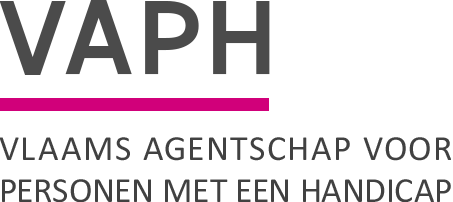 ZenithgebouwKoning Albert II-laan 37
1030 BRUSSELwww.vaph.beINFONOTAZenithgebouwKoning Albert II-laan 37
1030 BRUSSELwww.vaph.beAan: gemachtigde experten, multidisciplinaire teams (MDT), gebruikersverenigingen met informatieloketZenithgebouwKoning Albert II-laan 37
1030 BRUSSELwww.vaph.be2/03/2021ZenithgebouwKoning Albert II-laan 37
1030 BRUSSELwww.vaph.beINF/21/22ContactpersoonAfdeling Toeleiding en HulpmiddelenE-mailath@vaph.beHeroverweging, nieuwe infolijn MDT's, wijzigingen website, IMB, formulierenHeroverweging, nieuwe infolijn MDT's, wijzigingen website, IMB, formulieren